CAMPIONATO CALCIO A 11OPEN 2021/2022COMUNICATO N. 06 DEL 10/11/2021 RISULTATI 6° GIORNATA  CLASSIFICAIl G.S., esaminati gli atti di gara, ha adottato le seguenti decisioni:A carico di società:AMMENDAN.B.. : Si rappresenta alle Societa’ che le MULTE dovranno essere versate entro 15 gg., pena penalizzazione di 2 punti in Coppa Disciplina.Il G.S., esaminati gli atti di gara, ha adottato le seguenti decisioni:AMMONITI1° AMMONIZIONE: pierro gennaro(faraldese);calabrese francesco;saporito francesco(angri boys);lanzara francesco,chiummiello carlo,inverso antonello e volpe stefano;mesagio paolo,iannone pietro,catapanp gennaro,siano domenico e gambardella paolo;sabide mamadou e vassallo angelo(ama.macchia);safundi matteo,diodato v.enzo e avallone osvaldo;coppola loris e manfredini cristian;di leo daniele(sport&eventi);pennella davide e perrella alessandro(siulp).2° AMMONIZIONE:di lorenzo giovan battista(Lille’);aiello salvatore(pol.siulp);.DIFFIDA:giordano giuliano(nuova era);Pagano Vincenzo (angri boys);ferrigno antonio(pol.siulp); d’elia antonio(ama. Macchia);A carico di calciatori :1 giornata di squalificaA carico di tesserati :1 giornate di squalificaClassifica DISCIPLINA<<										Classifica FAIR-PLAYPROSSIMO TURNO Salerno, 10/11/2021IL GIUDICE UNICO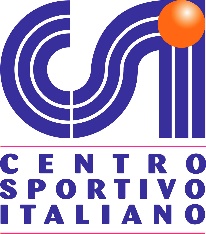 C0MITATO Provinciale S A L E R N OVia Lungomare Tafuri - c/o pattinodromo “T. D’Aragona”84134  SALERNO -  Tel e Fax: 089/793649cell. 393 0229332  -   e-mail: salerno@csi-net.itQUELLI DEL LILLE’ - SP.S.SEVERINO2-1NUOVA ERA - FARALDESE9-3ATLETICO VORGADE - MENTORING5-1ROTA - SQ. DEL CAPITANO  2-4 AMATORI MACCHIA - SPORT&EVENTI  3-1  NEW TEAM - HOME MEDICINE  4-1 POL. SIULP - SP. CARMINE ULISSE1-4ATL. PORTICCIOLO - ANGRI BOYS6-1SQUADRAPUNTIGIOC.V.N.P.GFGSSQ. DEL CAPITANO   16651016  4SP.CARMINE ULISSE   15 5500177ATL. VORGADE15650115  6 QUELLI DEL LILLE’146420 23 6SP.S.SEVERINO126402177NUOVA ERA963031914AMATORI MACCHIA862221211HOME MEDICINE7    62131114NEW TEAM SA6    420297POL. SIULP661  32 1213ATL. PORTICCIOLO661321517ROTA F.C.56123817ANGRI BOYS361059  22 MENTORING36033713SPORT&EVENTI35104419FARALDESE160157 25 SQUADRAMULTAMOTIVAZIONE---CALCIATORESOCIETÀMOTIVAZIONE2 giornate di squalificaColello diego all.Angri boysPer continue e reiterate protesteSquadraPuntiMENTORING0,6SQ.CAPITANO0,9NEW TEAM SA1,5FARALDESE1,5ATL. PORTICCIOLO1,5SPORTING CARMINE1,5SPORT EVENTI1,8HOME MEDICINE2,5SP.S.SEVERINO2,7AMATORI MACCHIA3,0ATL VORGADE     3,0NUOVA ERA3,3ANGRI BOYS3,9ROTA FC3,9QUELLI DEL LILLE’.4,8      16  SIULP8,4SquadraPunti Classifica(A)PuntiDisciplina(B)Penalizz.Fair play(C )(A – C) /partite giocateFAIR PLAYSPORTING ULISSE151,50,914,1/52,82QUADRA DEL CAPITANO160,90,615,4/62,56ATLETICO VORGADE1531,813,2/62,2QUELLI DEL LILLE’144,8311/61,835    SPORTING S.SEVERINO122,71,810,6    1,7        6    NEW TEAM SALERNO61,50,95,1,/41,277  NUOVA ERA93,32,16,9/61,158   AMATORI MACCHIA831,86,2/61,03       9   HOME MEDICINE72,51,55,5/60,91     10  ATL. PORTICCIOLO61,50,95,1/60,85     11  ROTA FC53,92,42,6/60,43     12  MENTORING30,60,62,4/60,40     13  AC SPORT&EVENTI31,81,21,8/50,36     14  POL SIULP    68,45,10,9/60,15     15  ANGRI BOYS33,92,40,6/60,1     16 FARALDESE11,50,90,1/60VI° GIORNATAGIORNODATAORACAMPOQUELLI DEL LILLE’ - NEW TEAM SASABATO13/11/2114,45         TERZO TEMPOATL.pORTICCIOLO - SP.S.SEVERINOSABATO13/11/2114,45CAPEZZANOANGRI BOYS - AMATORI MACCHIASABATO13//11/2114,45        S.A.ABATENUOVA ERA - SQ. DEL CAPITANOSABATO13/11/2116,00SCALAAC SPORT&EVENTI - ROTA FCSABATO13/11/2115,00SIANOMENTORING - HOME MEDICINESABATO13/11/2116,30CAPEZZANOPOL.SIULP - ATL. VORGADESABATO13/11/2118,00TERZO TEMPOSP.CARMINE - FARALDESESABATO13/11/2114,45LETTERE